Kyle MatusikEnterprise IT Architecture Mart DoyleFlash Research Assignment #4WordPress	Implementing WordPress would provide our company a net benefit of $2,451,000 over the next three years. WordPress will reduce the amount of coding work for our developers, resulting in a 77.8% increase in efficiency. This will enable us to reduce our salary expense by scaling down our developer headcount.WordPress is an open source platform that serves as a content management system. The key capability of WordPress is that it gives our developers access to the website structural templates that they would otherwise have to create from scratch. This will yield a 77.8% increase in the efficiency of our developers by reducing the time spent writing code for our website and plugins. Our developers will have the freedom to add their own coding for features that are not provided in WordPress. By increasing the efficiency of our developers, we will be able to scale down our headcount by seven developers. 	Implementing WordPress will cost us a total of $174,000 over the next three years. The total cost is comprised of the cost of hardware and software, maintenance, and the loss of productivity while training developers. Scaling down the headcount by seven developers would provide a benefit of $2,625,000 in salary expenses over the next three years. Ultimately, the installation of WordPress would provide a three-year net benefit of $2,451,000."Webnology." Webnology. N.p., n.d. Web. 21 Nov. 2016. <http://www.webnology.co.il/knowledge-base/open-source/pros-and-cons-of-wordpress>."WordPress.org." WordPress. N.p., n.d. Web. 21 Nov. 2016. <https://wordpress.org/about/features/>."Why You Should Use WordPress?" WPBeginner. N.p., 7 June 2015. Web. 21 Nov. 2016. <http://www.wpbeginner.com/why-you-should-use-wordpress/>.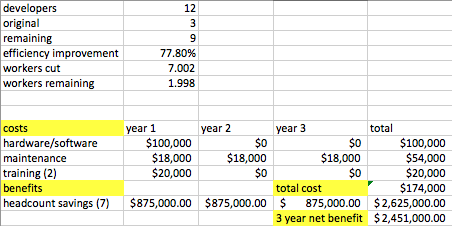 